Instructions:  This application must be completed for each research study involving the use of radiation-emitting equipment or radioactive materials involving human subjects.  The Radiation Safety Committee must review and approve any research study involving the use of radiation in research involving human subjects.  Please contact the Radiation Safety Officer (RSO) at 588-1713 if you have any questions.Research Study Information                            2.	Standard of Care CertificationIf the subjects were not part of this study, would they be receiving the same procedures listed in the tables below?     Yes	     NoIf YES, would they receive the same number of procedures as are listed in the tables below if they were not in this study?     Yes	     No3.	Subjects to be Studied4.	Procedures to which the research participants will be exposedRadiation-emitting Equipment   Fluoroscopy		X-ray		CT Scan		DEXA Scan		Mammogram	 	Other      Radioactive Materials	PET/CT  	Nuclear medicine scans (such as MUGA, gastric emptying, or others) 	Radiation Therapy (Explain):  5.	Where will these procedures be administered?  	CTSU (Fairway)		KU Hospital		KUCC Clinics		KU Med West	KU Hospital, Westwood Cancer Center		Other Location:  Identify (be specific)       6.	Describe which procedures are strictly for Research purposes and which are considered Standard of Care (SOC) for these participants.  For each exposure to radiation listed above, complete an entry in the following table.MAXIMUM number of SOC and RESEARCH procedures IN ONE YEAR.    The last page of this form contains an example table showing TYPE and MAXIMUM NUMBER of procedures for both SOC and Research IN ONE YEAR.Note:  Cells will expand to fit your entry.  If more procedures are involved, please attach additional sheets containing the above information.  7.	Radiation Oncology		If Not, go to Section 8.Will Radiation Oncology be done at KU Hospital, 	  Yes	  No8.	Principal Investigator's CertificationAs Principal Investigator for this research study, I understand and accept the following obligations.  It is my responsibility to:a.	Obtain approval of the  before proceeding with human studies.b.	Immediately report any adverse reactions associated with the use of radiation in the research study to the University of Kansas Medical Center Radiation Safety Committee, the University of Kansas Health System Radiation Safety Committee and the University of Kansas Medical Center Human Subject Committee.c.	Ensure that all research personnel working with radiation receive radiation safety orientation and annual radiation safety training commensurate with their duties.d.	Immediately report any changes to the study protocols or consent forms which would impact the administration of radiation to subjects to the University of Kansas Medical Center Radiation Safety Committee, the University of Kansas Health System Radiation Safety Committee, and the University of Kansas Medical Center Human Subject Committee.I understand that failure to comply with applicable federal and state regulations regarding use of radiation and with the University of Kansas Medical Center’s and University of Kansas Health System’s requirements for using radiation-producing equipment and/or radioactive materials can result in termination of Radiation Safety Committee approval.Principal Investigator’s Name: 	      _______________________	Date:       ______Principal Investigator SignatureEXAMPLE TABLE - 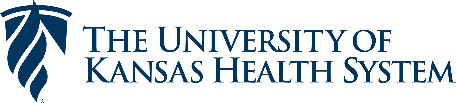 RS06 - Application for Use of Radiation in Research Involving Human SubjectsPROTOCOL TITLE:PRINCIPAL INVESTIGATOR:  HSC/PROTOCOL NUMBER: PRIMARY CONTACT:                                 EMAIL: AMENDMENT/MOD to an existing study?      Yes       No   EXISTING STUDY #: SPONSOR:  EXTERNAL IRB REVIEWED (or applied for)?   Yes      No    EXTERNAL IRB:  TOTAL NUMBER OF SUBJECTS:   Are any Subjects less than 18 years of age?            Yes    	     No Please provide the reason/justification for using subjects under 18 years of age:   Will healthy subjects be used?                                 Yes     	     No Please provide the reason/justification for using healthy subjects:  PROCEDUREMAXIMUM NUMBER of Procedures IN ONE YEAR Standard of Care (i.e, they are part of the participant’s routine medical care)MAXIMUM NUMBER of Procedures IN ONE YEARResearch (i.e., they would NOT have been given if the participant were not in this study)Site(s) to be TreatedDoseDose/FractionFrequency of FractionNumber of FractionsWith/Without ChemotherapyPROCEDUREMAXIMUM NUMBER of Procedures IN ONE YEAR Standard of Care (i.e, they are part of the participants routine medical care)MAXIMUM NUMBER of Procedures IN ONE YEARResearch (i.e., they would NOT have been given if the participant were not in this study)CT - Chest21CT - Ab/Pel2FDG PET1X-ray Chest3MUGA1